TitleName Surname1 and Name Surname21 Address 2 Address  Corresponding author’s email (Abstracts (including titles, names, address and the full text) should not exceed one A4 page in total, using fonts Times New Roman, single space and default margins (top 2.54 cm, below 2.54 cm, left 3.18 cm right 3.18 cm))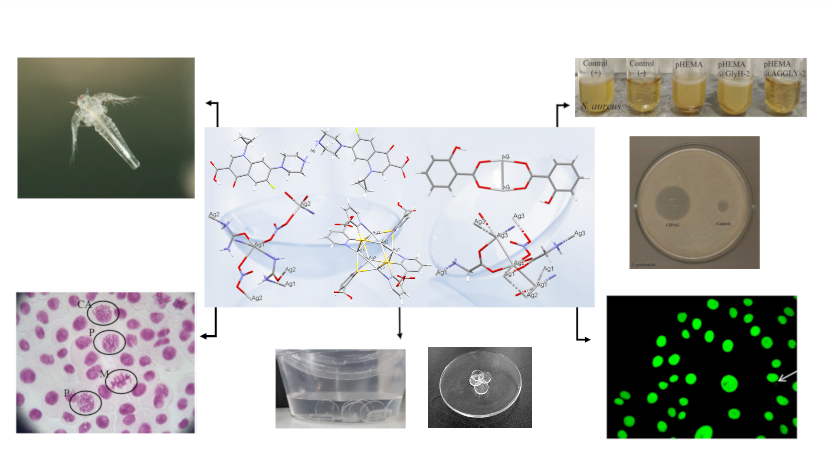 AcknowledgementsReferences[1] 